UMC HANDGUNAll UMC handgun ammunition is American-made in Lonoke, Arkansas, using first-quality, factory-fresh brass and clean-shooting Kleanbore® primers to provide the best value for practice, personal defense and hunting.  UMC handgun ammunition offers the choice of full metal jacket, soft point, and jacketed hollow point bullets in several popular handgun calibers. You'd be hard-pressed to find a better value anywhere.
FEATURESEconominal, best value for high volume shootingFirst-quality, factory-fresh brass and clean-shooting KleanBore® Primers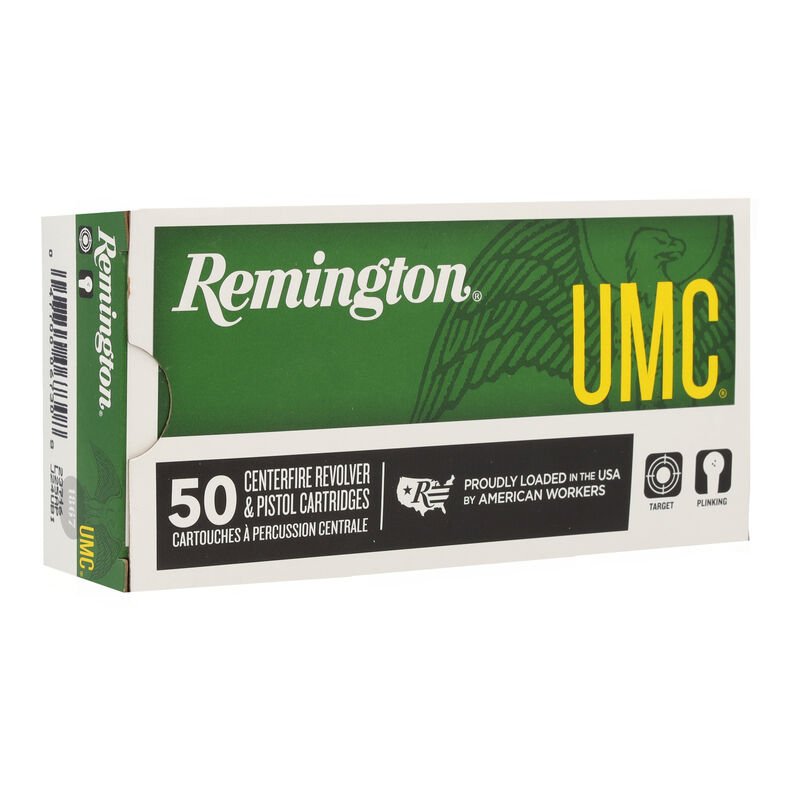 ORDER #DESCRIPTION (QTY. 50)UPCMSRP23716UMC HANDGUN 25 AUTO FMJ 50GR0-47700-06730-8$42.99R20015NEW UMC HANDGUN 30 SUPER CARRY 0-47700-48720-5$33.9923704UMC HANDGUN 32 AUTO FMJ 71GR0-47700-16920-0$46.9923738UMC HANDGUN 357 MAGNUM JSP 125GR0-47700-16900-2$56.9923752UMC HANDGUN 9MM LUGER JHP 115GR0-47700-35650-1$40.9923718UMC HANDGUN 9MM LUGER FMJ 124GR0-47700-06740-7$24.9923728UMC HANDGUN 9MM LUGER FMJ 115GR0-47700-06980-7$24.9923732UMC HANDGUN 9MM LUGER FMJ 147GR0-47700-35590-0$25.99R23720UMC HANDGUN 380 AUTO FMJ 95GR0-47700-06750-6$33.9923722UMC HANDGUN 38 SUPER +P FMJ 130GR0-47700-06760-5$54.9923754UMC HANDGUN 38 SPECIAL +P SJHP 125GR0-47700-35640-2$37.9923724UMC HANDGUN 38 SPECIAL LRN 158GR0-47700-06770-4$40.9923730UMC HANDGUN 38 SPECIAL FMJ 130GR0-47700-07610-2$40.9923706UMC HANDGUN 10MM AUTO FMJ 180GR0-47700-16930-9$47.9923734UMC HANDGUN 357 SIG FMJ 125GR0-47700-16980-4$79.9923742UMC HANDGUN 40 S&W FMJ 180GR0-47700-07730-7$34.9923746UMC HANDGUN 40 S&W FMJ 165GR0-47700-17250-7$34.9923694UMC HANDGUN 40 S&W JHP 180GR0-47700-35670-9$48.9923744UMC HANDGUN 44 REMINGTON MAGNUM JSP 180GR0-47700-16910-1$66.9923818UMC HANDGUN 45 AUTO FMJ 185GR0-47700-36180-2$39.9923726UMC HANDGUN 45 AUTO FMJ 230GR0-47700-06780-3$39.9923696UMC HANDGUN 45 AUTO JHP 230GR0-47700-35680-8$50.99R20016NEW UMC HANDGUN 327 FEDERAL MAGNUM JSP 100GR0-47700-42240-4$50.99ORDER #DESCRIPTION (QTY. 100)UPCMSRPR23970UMC HANDGUN 357 MAGNUM SJHP 125GR0-47700-39140-3$112.9923753UMC HANDGUN 9MM LUGER JHP 115GR0-47700-38210-4$81.9923765UMC HANDGUN 9MM LUGER FMJ 115GR0-47700-36240-3$49.99R23974UMC HANDGUN 380 AUTO JHP 88GR0-47700-38640-9$84.9923771UMC HANDGUN 38 SPECIAL +P SJHP 125GR0-47700-36320-2$76.9923687UMC HANDGUN 40 S&W JHP 180GR0-47700-38250-0$96.9923795UMC HANDGUN 40 S&W FMJ 180GR0-47700-38270-8$70.9923797UMC HANDGUN 45 AUTO FMJ 230GR0-47700-38280-7$78.9923689UMC HANDGUN 45 AUTO JHP 230GR0-47700-38240-1$101.99ORDER #DESCRIPTION (QTY. 250)UPCMSRP23777UMC HANDGUN 9MM LUGER FMJ 115GR0-47700-36420-9$125.9923721UMC HANDGUN 380 AUTO FMJ 95GR0-47700-38610-2$171.9923731UMC HANDGUN 38 SPECIAL FMJ 130GR0-47700-38600-3$202.9923779UMC HANDGUN 40 S&W FMJ 180GR0-47700-36430-8$176.9923773UMC HANDGUN 40 S&W FMJ 165GR0-47700-36260-1$176.9923781UMC HANDGUN 45 AUTO FMJ 230GR0-47700-36440-7$197.99ORDER #DESCRIPTION (BUCKET)UPCMSRP23635UMC HANDGUN 9MM LUGER FMJ 115GR0-47700-47260-0 0-47700-47161-7$175.99R23978UMC HANDGUN 380 AUTO FMJ 95GR0-47700-47710-7 0-47700-47711-4$205.9923669UMC HANDGUN 38 SPECIAL FMJ 130GR0-47700-40870-5 0-47700-40874-3$242.9923976UMC HANDGUN 40 S&W FMJ 180GR0-47700-47560-8 0-47700-47564-6$212.9923817UMC HANDGUN 45 AUTO FMJ 230GR0-47700-47570-7 0-47700-47574-5$158.99ORDER #DESCRIPTION (BULK)UPCMSRP23659UMC HANDGUN 9MM LUGER FMJ 115GR – 500 COUNT0-47700-47501-1$251.9923649UMC HANDGUN 45 AUTO FMJ 230GR – 500 COUNT0-47700-41411-9$395.9923647UMC HANDGUN 40 S&W FMJ 180GR – 650 COUNT0-47700-41401-0$460.9923645UMC HANDGUN 9MM LUGER FMJ 115GR – 1000 COUNT0-47700-41391-4$502.99